								PATVIRTINTA								Kalvarijos sav. Akmenynų pagrindinės mokyklos								direktoriaus 2023 m. rugsėjo 1 d.								įsakymu Nr. 84AKMENYNŲ PAGRINDINĖS MOKYKLOS 5–10 KL. PAMOKŲ TVARKARAŠTIS2023–2024 m. m. I pusmetis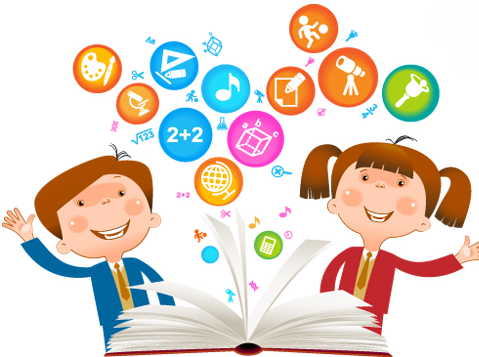  P I R M A D I E N I S P I R M A D I E N I S P I R M A D I E N I S P I R M A D I E N I S P I R M A D I E N I S P I R M A D I E N I S P I R M A D I E N I S P I R M A D I E N I S P I R M A D I E N I S P I R M A D I E N I S P I R M A D I E N I S P I R M A D I E N I S P I R M A D I E N I SPamoka5 klasė5 klasė6 klasė6 klasė7 klasė7 klasė8 klasė8 klasė9 klasė9 klasė10 klasė10 klasė1Tikyba2.4Fizinis ugdymasAnglų kalba2.5DailėM.1Matematika1.4Lietuvių kalba1.32Matematika2.4Lietuvių kalba1.3DailėM.1Anglų kalba2.5Fizinis ugdymasMatematika1.43DailėM.1Matematika2.4Lietuvių kalba1.3Matematika1.4Anglų kalba2.5Fizinis ugdymas4Anglų kalba2.5Tikyba2.4Fizinis ugdymasMatematika1.4Lietuvių kalba1.3DailėM.15Fizinis ugdymasDailėM.1Matematika2.4Lietuvių kalba1.3Gyvenimo įgūdžiai1.2Anglų kalba2.56Anglų kalba2.5Tikyba2.4Fizinis ugdymasDailėM.1Lietuvių kalbos modulis1.37Lietuvių kalba1.3Tikyba2.4A N T R A D I E N I SA N T R A D I E N I SA N T R A D I E N I SA N T R A D I E N I SA N T R A D I E N I SA N T R A D I E N I SA N T R A D I E N I SA N T R A D I E N I SA N T R A D I E N I SA N T R A D I E N I SA N T R A D I E N I SA N T R A D I E N I SA N T R A D I E N I S1Istorija1.2Rusų kalbaM.2Matematika2.4Lietuvių kalba1.4Matematika2.5Muzika1.32Matematika2.4Lietuvių kalba1.4Istorija1.2Muzika1.3Vokiečių kalba/Rusų kalba2.5/M.2Vokiečių kalba2.53Lietuvių kalba1.4Matematika2.4Muzika1.3Istorija1.2Vokiečių kalba2.5Vokiečių kalba/Rusų kalba2.5/M.24Lietuvių kalba1.4Muzika1.3Vokiečių kalba2.5Vokiečių kalba/Rusų kalba2.5/M.2Istorija1.2Chemija2.45Muzika1.3Gamta ir žmogus1.4Vokiečių kalba/Rusų kalba2.5/M.2Vokiečių kalba2.5Chemija2.4Istorija1.26Gamta ir žmogusM.2Istorija1.2Fizinis ugdymasChemija2.4TikybaM.1Lietuvių kalba1.47Fizinis ugdymasBiologijaM.2Muzika1.3Pilietiškumo pagrindai1.2T R E Č I A D I E N I ST R E Č I A D I E N I ST R E Č I A D I E N I ST R E Č I A D I E N I ST R E Č I A D I E N I ST R E Č I A D I E N I ST R E Č I A D I E N I ST R E Č I A D I E N I ST R E Č I A D I E N I ST R E Č I A D I E N I ST R E Č I A D I E N I ST R E Č I A D I E N I ST R E Č I A D I E N I S1Informatika1.4Anglų kalba2.5Lietuvių kalba1.3TechnologijosM.2Matematika1.2Biologija2.42Gamtos mokslai2.4TechnologijosM.2Lietuvių kalba1.3Matematika1.2Informatika1.4Anglų kalba2.53Anglų kalba2.5TechnologijosM.2Informatika1.4Biologija2.4Lietuvių kalba1.3Matematika1.24Lietuvių kalba1.3Matematika1.4Biologija2.4Anglų kalba2.5TechnologijosM.2Matematika1.25Matematika1.2Fizinis ugdymasAnglų kalba2.5Lietuvių kalba1.3Biologija2.4Informacinės technologijos1.46Informacinės technologijos1.4Fizinis ugdymasTikyba1.2Biologija2.4Lietuvių kalba1.37Gamta ir žmogus2.4Fizinis ugdymasEkonomika ir verslumas1.4Lietuvių kalba1.3K E T V I R T A D I E N I SK E T V I R T A D I E N I SK E T V I R T A D I E N I SK E T V I R T A D I E N I SK E T V I R T A D I E N I SK E T V I R T A D I E N I SK E T V I R T A D I E N I SK E T V I R T A D I E N I SK E T V I R T A D I E N I SK E T V I R T A D I E N I SK E T V I R T A D I E N I SK E T V I R T A D I E N I SK E T V I R T A D I E N I S1TechnologijosM.1Matematika1.4Gyvenimo įgūdžiai2.5Fizika2.4Istorija1.2Lietuvių kalba1.32TechnologijosM.1Lietuvių kalba1.3Matematika1.4Fizika2.4Anglų kalba2.5Istorija1.23Gyvenimo įgūdžiai1.4Lietuvių kalba1.3Istorija1.2Žmogaus sauga2.5Fizika2.4TechnologijosM.14Istorija1.2GeografijaM.2Lietuvių kalba1.3Chemija2.4Fizika1.4TechnologijosM.15Lietuvių kalba1.3Istorija1.2Fizika1.4Anglų kalba2.5GeografijaM.2Chemija2.46GeografijaM.2Istorija1.2Chemija2.4Fizika1.47Anglų kalba2.5GeografijaM.2Pilietiškumo pagrindai1.2Fizika2.4P EN K T A D I E N I SP EN K T A D I E N I SP EN K T A D I E N I SP EN K T A D I E N I SP EN K T A D I E N I SP EN K T A D I E N I SP EN K T A D I E N I SP EN K T A D I E N I SP EN K T A D I E N I SP EN K T A D I E N I SP EN K T A D I E N I SP EN K T A D I E N I SP EN K T A D I E N I S1Fizinis ugdymasLietuvių kalba1.3Matematika1.4Geografija1.2Rusų kalbaM.2Anglų kalba2.52Matematika1.4Fizinis ugdymasLietuvių kalba1.3Rusų kalbaM.2Anglų kalba2.5Geografija1.23Lietuvių kalba1.3Rusų kalbaM.2TechnologijosM.1Fizinis ugdymasGeografija1.2Matematika1.44Anglų kalba2.5Geografija1.2TechnologijosM.1Lietuvių kalba1.3Fizinis ugdymasRusų kalbaM.25Matematikos modulis2.4Anglų kalba2.5Rusų kalbaM.2Lietuvių kalba1.3Matematika1.4Fizinis ugdymas6Geografija1.2Matematika1.4Lietuvių kalba1.3